МАОУ гимназия №24 им. М.В. Октябрьской 
г. Томска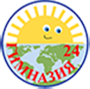 ИНСТРУКЦИЯ № 3 «Войти в электронный журнал и дневник обучающегося МАОУ гимназии №24 им. М.В. Октябрьской г. Томска»Открыть входную страницу Электронный журнал и дневник обучающегося  https://sgo.tomedu.ru/!!! Обязательно выберите из списка образовательных организаций «МАОУ гимназия №24 им. М.В. Октябрьской г. Томска.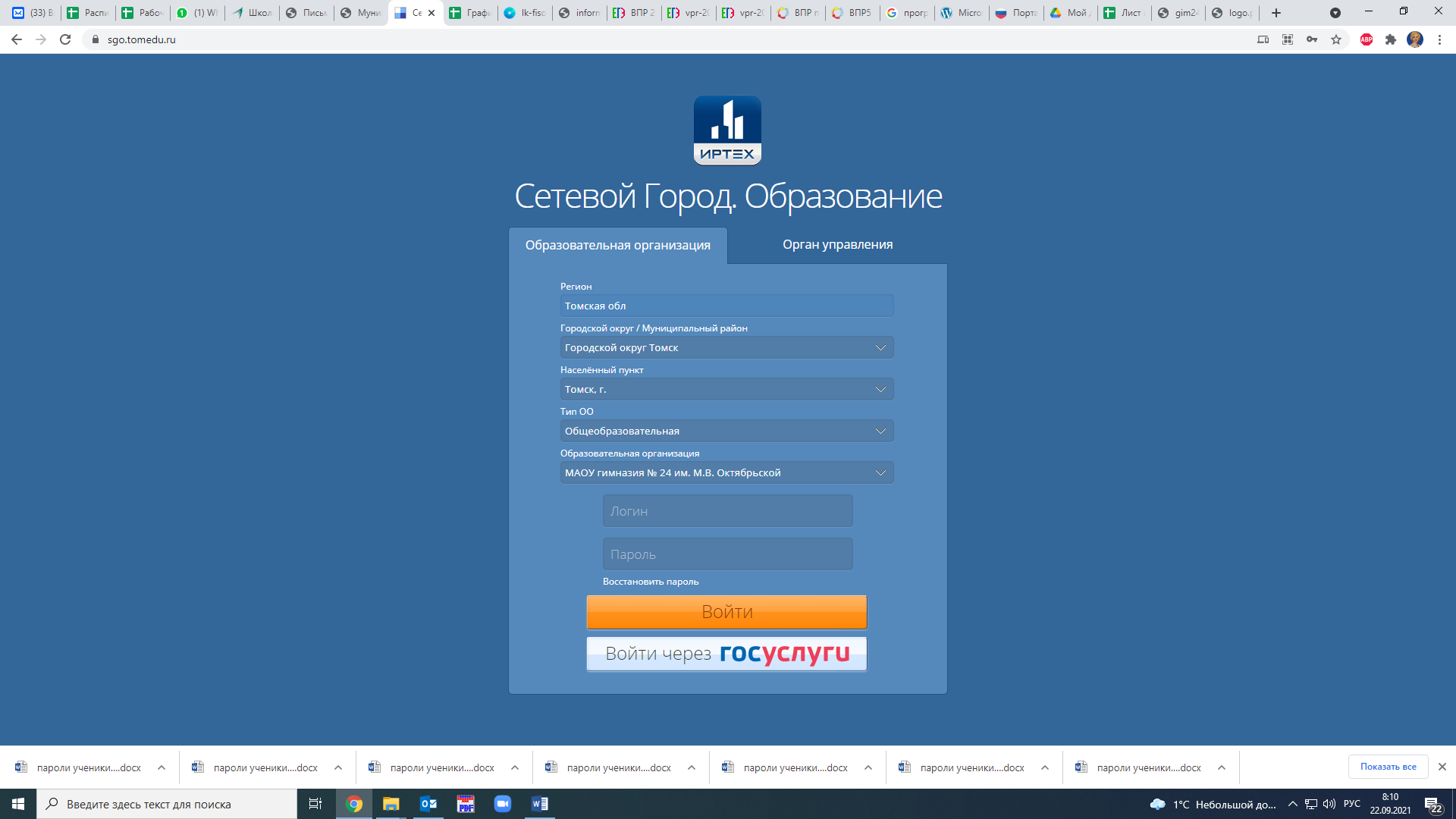 Внести данные доступа в ЕСИА и нажать кнопку «Войти»/
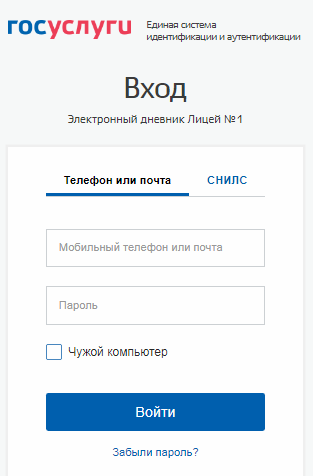 Откроется страница электронного журнала.
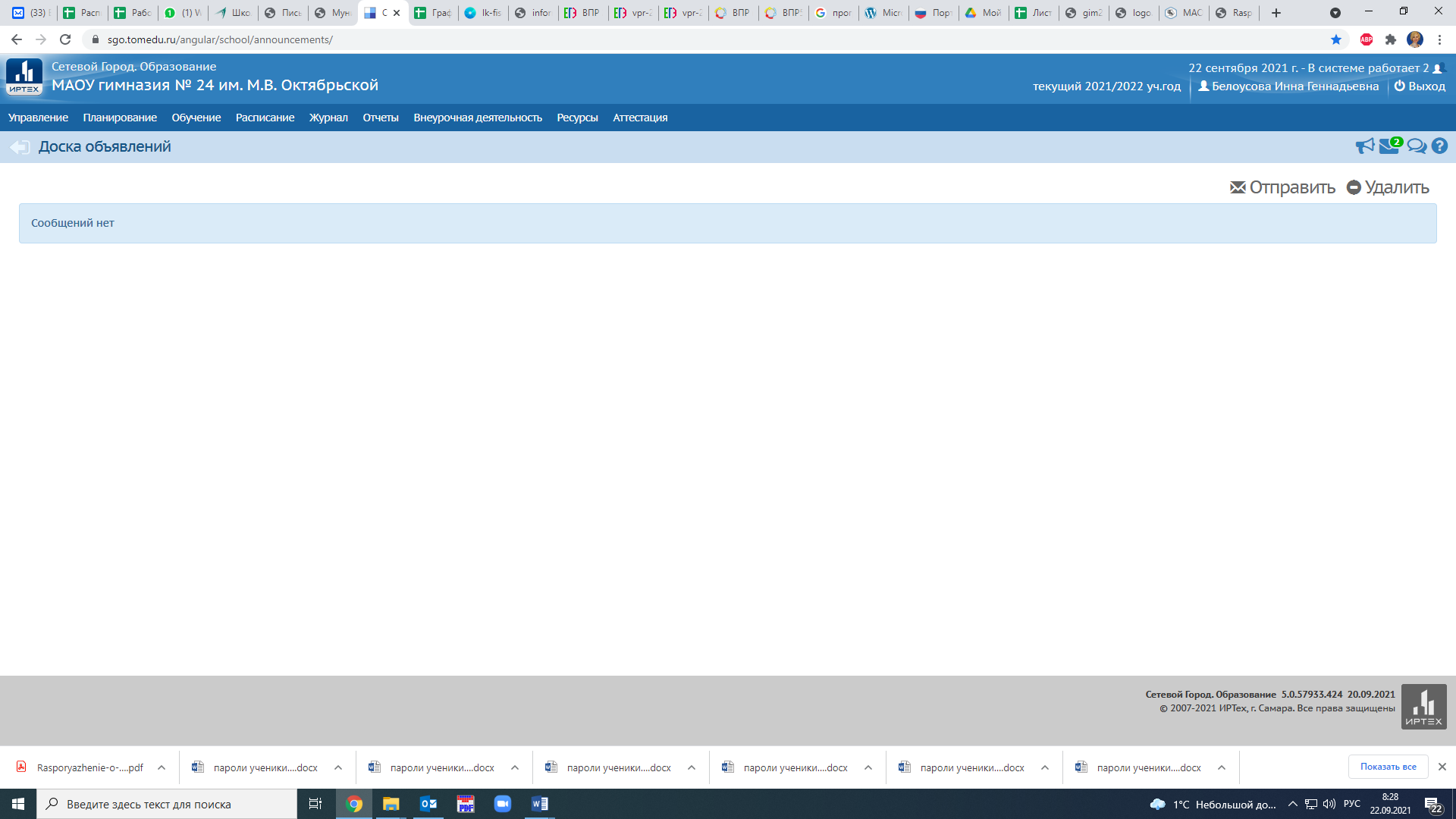 ПРИЯТНОЙ РАБОТЫ!